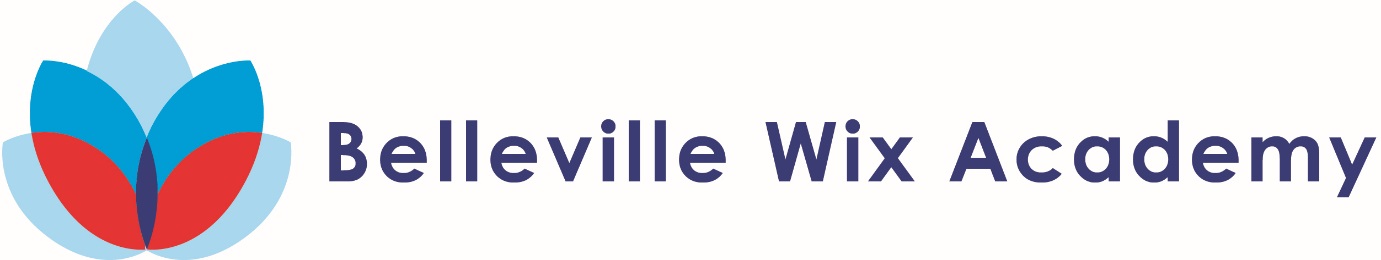 Year 1 Trip to 1 2018-19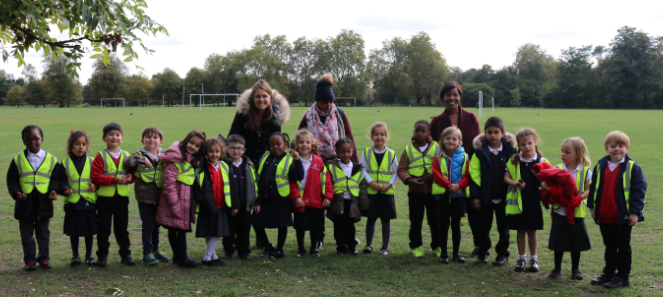 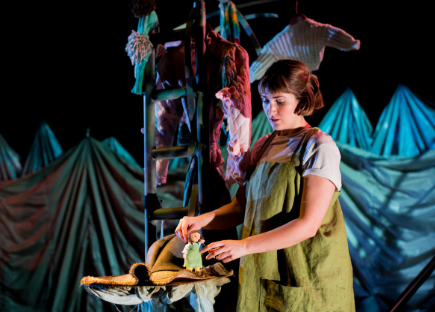 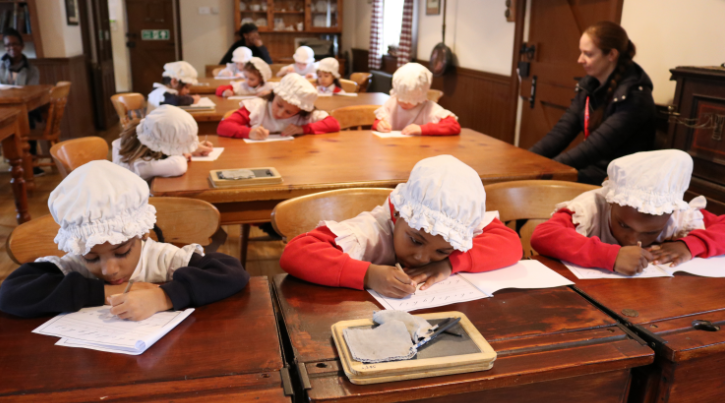 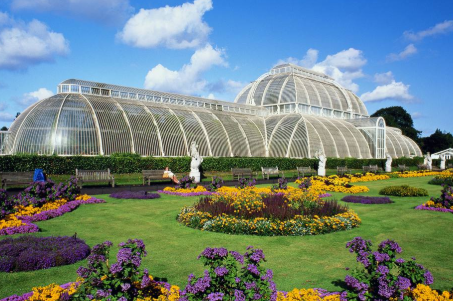 